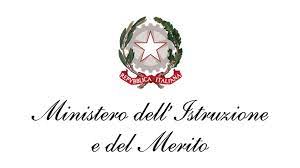 ISTITUTO COMPRENSIVO “J. SANNAZARO”OLIVETO CITRA (SA)Via F. Cavallotti, 15 - Tel. 0828/793037 cf. 82005110653 - C.M. SAIC81300De-mail: saic81300d@istruzione.it sito internet: www.olivetocitraic.gov.itPEC: SAIC81300D@PEC.ISTRUZIONE.IT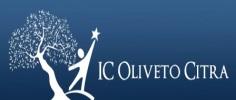 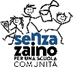 Oliveto Citra, 24.01.2024Ai docenti neoassuntiAi docenti tutoriAl DSGA Atti/Albo/sito web Oggetto: Anno di formazione e di prova dei docenti a.s. 2023/2024_FORMAZIONE DOCENTI IN ANNO DI FORMAZIONE PROVA_ OFFERTA FORMATIVA REGIONALE – ISCRIZIONI_ MODELLO DI PATTO PER LO SVILUPPO PROFESSIONALESi trasmettono nota n.0004719 del 24-01-2024 della Direzione Generale Ufficio III – Politiche formative e progetti europei. Politiche giovanili_ USR per la Campania, relativa all’offerta formativa regionale e alle modalità di iscrizione alle attività laboratoriali previste per l’a.s.2023/24 modello di patto per lo sviluppo professionale.IL DIRIGENTE SCOLASTICODott.ssa Maria PappalardoFirma autografa omessa ai sensi dell’art. 3 del D. Lgs. n. 39/1993